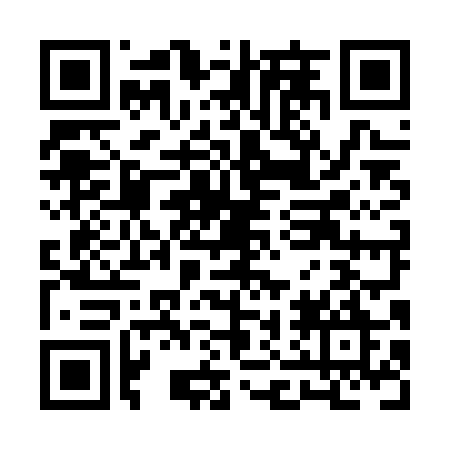 Ramadan times for Grove Park, Saskatchewan, CanadaMon 11 Mar 2024 - Wed 10 Apr 2024High Latitude Method: Angle Based RulePrayer Calculation Method: Islamic Society of North AmericaAsar Calculation Method: HanafiPrayer times provided by https://www.salahtimes.comDateDayFajrSuhurSunriseDhuhrAsrIftarMaghribIsha11Mon5:405:407:0912:584:536:486:488:1712Tue5:375:377:0712:584:556:496:498:1913Wed5:355:357:0512:574:566:516:518:2114Thu5:335:337:0312:574:576:536:538:2315Fri5:305:307:0112:574:596:546:548:2416Sat5:285:286:5812:575:006:566:568:2617Sun5:265:266:5612:565:016:576:578:2818Mon5:235:236:5412:565:036:596:598:3019Tue5:215:216:5212:565:047:017:018:3220Wed5:195:196:4912:555:057:027:028:3321Thu5:165:166:4712:555:067:047:048:3522Fri5:145:146:4512:555:087:067:068:3723Sat5:115:116:4312:555:097:077:078:3924Sun5:095:096:4112:545:107:097:098:4125Mon5:065:066:3812:545:117:107:108:4326Tue5:045:046:3612:545:137:127:128:4427Wed5:015:016:3412:535:147:147:148:4628Thu4:594:596:3212:535:157:157:158:4829Fri4:564:566:3012:535:167:177:178:5030Sat4:544:546:2712:525:177:187:188:5231Sun4:514:516:2512:525:197:207:208:541Mon4:494:496:2312:525:207:227:228:562Tue4:464:466:2112:525:217:237:238:583Wed4:444:446:1912:515:227:257:259:004Thu4:414:416:1612:515:237:277:279:025Fri4:394:396:1412:515:247:287:289:046Sat4:364:366:1212:505:267:307:309:067Sun4:334:336:1012:505:277:317:319:088Mon4:314:316:0812:505:287:337:339:109Tue4:284:286:0612:505:297:357:359:1210Wed4:264:266:0312:495:307:367:369:14